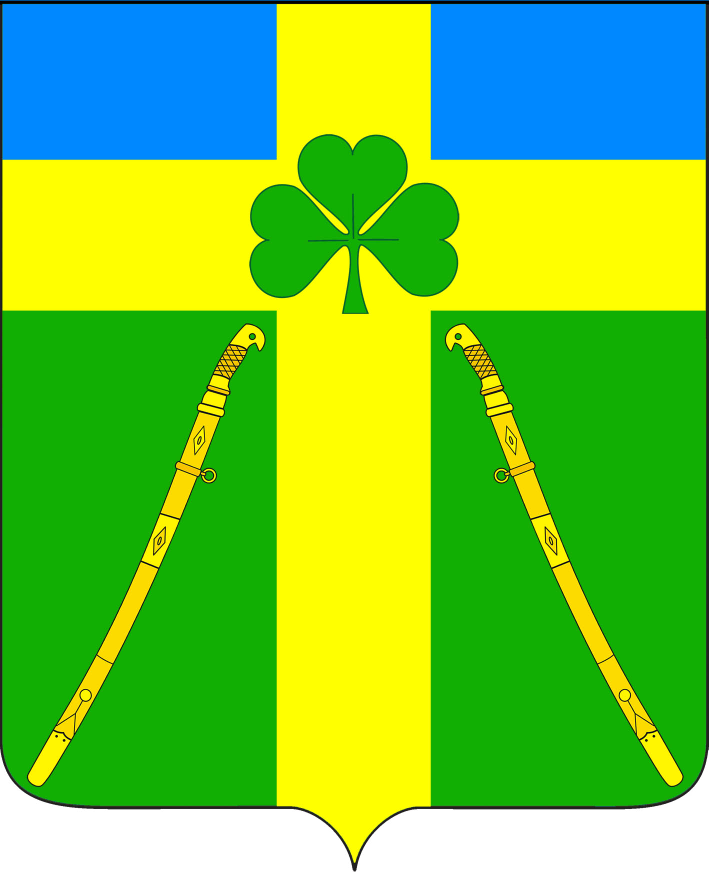 АДМИНИСТРАЦИЯ ВОЗДВИЖЕНСКОГО СЕЛЬСКОГО ПОСЕЛЕНИЯКУРГАНИНСКОГО РАЙОНАРАСПОРЯЖЕНИЕот _31.07.2020_                                                                                                       № __33-Р__станица ВоздвиженскаяО назначении ответственных лиц, уполномоченных на осуществление муниципального контроля на территорииВоздвиженского сельского поселения Курганинского района         В соответствии с решением Совета Воздвиженского сельского поселения Курганинского района от 23 января 2020 года № 31 «Об утверждении Положения о перечне видов муниципального контроля и органов местного самоуправления, уполномоченных на их осуществление, на территории Воздвиженского сельского поселения Курганинского района, и порядке его ведения»:1. Возложить обязанности по осуществлению муниципального контроля на территории Воздвиженского сельского поселения на следующих специалистов:осуществление муниципального контроля за сохранностью автомобильных дорог местного значения в границах населенных пунктов Воздвиженского сельского поселения  - на заместителя главы сельского поселения Половодову Ингу Алексеевну;осуществление муниципального контроля за соблюдением правил благоустройства территории Воздвиженского сельского поселения Курганинского района – на специалиста финансового отдела администрации сельского поселения Ждан Диану Евгеньевну;осуществление муниципального контроля в области торговой деятельности на территории поселения - на специалиста финансового отдела администрации сельского поселения Алехину Наталью Владимировну;осуществление муниципального контроля за использованием и охраной недр при добыче полезных ископаемых - на специалиста финансового отдела администрации сельского поселения Ждан Диану Евгеньевну.          2. Признать утратившим силу распоряжение администрации Воздвиженского сельского поселения Курганинского района                                           от 29 мая 2020 года № 25-Р «О назначении ответственных лиц, уполномоченных на осуществление муниципального контроля на территории Воздвиженского сельского поселения Курганинского района».         3. Контроль за выполнением настоящего распоряжения оставляю за собой.        4. Распоряжение вступает в силу со дня его подписания.Глава Воздвиженскогосельского поселения  Курганинского района                                                                  О.В. Губайдуллина